		Folie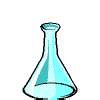 Semesterthemen Chemiekurs in Kürze:Semester: Grundlegende Phänomene chemischer ReaktionenSicherheitKurze Wiederholung AlkaneEnergetik chemischer ReaktionenReaktionskinetikChemisches GleichgewichtSemester: Donator-Akzeptor-ReaktionenProtolysereaktionen in Alltag und TechnikElektrochemie in Alltag und TechnikSemester: Vom Rohstoff zum SyntheseproduktVom Alkan zum Ester – Synthese organischer Stoffe IUngesättigte Moleküle im Blick – Synthese organischer Stoffe IIAromaten – gesättigte oder ungesättigte MoleküleStrategien der Syntheseplanung – der Werkzeugkasten der organischen ChemieSemester: Natürliche und synthetische MakromoleküleKunststoffe – synthetische MakromoleküleBausteine des Lebens – Naturstoffe (Fette, Kohlenhydrate (Zucker), Proteine (Eiweiße))